RÉPUBLIQUE FRANÇAISE	DÉPARTEMENT DE LA HAUTE GARONNE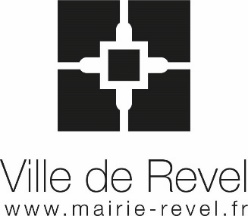 DOSSIER DE DEMANDE DE SUBVENTIONANNÉE 2024IDENTIFICATION ET CARACTÉRISTIQUES DE L’ASSOCIATIONNom de l’association : 	Adresse du siège social : 	Code postal : 	 Commune : 	Téléphone : 	Courriel (obligatoire) : 	Site Internet : 	Numéro SIRET (obligatoire) : 	Régime fiscal :	 assujettie aux impôts commerciaux (IC)	 non-assujettie aux ICPIÈCES À JOINDRE À LA DEMANDE le présent dossier et ses annexes dument remplis un relevé d’identité bancaire ou postal correspondant à la dénomination statutaire le compte-rendu de la dernière assemblée générale datée de moins d’1 an (rapport moral et financier) le bilan certifié conforme du dernier exercice connuDOSSIER À RETOURNER EN MAIRIE IMPÉRATIVEMENT AVANT LE 24 JANVIER 2024.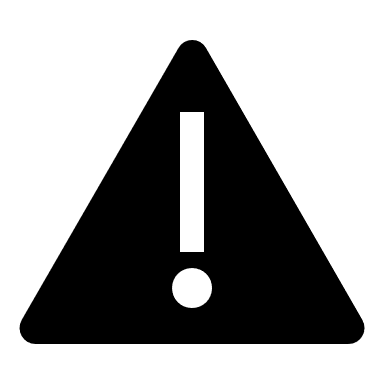 LES DOSSIERS INCOMPLETS NE FERONT PAS L’OBJET D’UNE INSTRUCTION.DIRIGEANTS ET RESPONSABLESLa composition du conseil d’administration et du bureau comprend-elle des élus locaux ?	 oui	 nonVotre association a-t-elle subi des changements récents (statuts, siège social, dirigeants…) ?	 oui	 nonSi oui, joindre les statuts et les justificatifs de changements.Votre association dispose-t-elle d’un agrément d’un service de l’État :	 oui	 nonSi oui, précisez lequel : 	PROJETS ET MOYENS DE VOTRE ASSOCIATIONDÉCRIVEZ LE PROJET ASSOCIATIF ET LES ACTIVITÉS DE L’ASSOCIATION ADHERENTS ET COTISATIONS DE L’ASSOCIATION ?Nombre d’adhérents : 	Dont adhérents ayant leur domicile sur la commune : 	Nombre de salariés : 	Montant de l’adhésion :	adultes : 	 Enfants : 	MOYEN ALLOUES A L’ASSOCIATIONLa commune met-elle des locaux à disposition de votre association ?	 oui	 nonSi oui, précisez l’adresse : 	La fréquence : 	Valorisez-vous les mises à disposition de locaux et de moyens à votre association et les intégrez-vous à votre comptabilité ?	 oui	 nonINFORMATIONS CONCERNANT LES ASSOCIATIONS SPORTIVES UNIQUEMENTVoir annexe 1MOTIVATIONS CONCERNANT VOTRE DEMANDE DE SUBVENTION POUR 2024Voir annexe 2BUDGET DE L’ASSOCIATION Voir annexe 3Veillez à bien différencier vos dépenses et recettes selon leur nature ou leur provenance, et en particulier à mentionner les cotisations et les autres apports des membres. Détaillez les subventions (demandées ou acquises) en précisant auprès de quelle collectivité ou service de l’État elles ont été sollicitées.Les comptes de l’association sont-ils certifiés par un commissaire aux comptes ?	 oui	 nonANNEXE 1INFORMATIONS SUPPLÉMENTAIRES RELATIVES AUX ASSOCIATIONS SPORTIVES UNIQUEMENTVotre club propose-t-il : une activité sportive pour les plus de 65 ans	 oui	 nonune activité pour les féminines 	 oui	 nonune activité en compétition 	 oui	 nonune activité pour les jeunes de moins de 13 ans	 garçons	nombre : 	 filles	nombre : La formation des jeunes est-elle labellisée par votre fédération ?		 oui	 nonANNEXE 2MOTIVATIONS / PROJETS CONCERNANT VOTRE DEMANDE DE SUBVENTION POUR 2024(montant demandé et justifications du soutien demandé)ANNEXE 3BUDGET DE L’ASSOCIATION  Compte arrêté 2022 ; bilan ou compte arrêté 2023 ; budget prévisionnel 2024Le (la) président(e), SignatureANNEXE 4DISPONIBILITÉS FINANCIÈRES AU 1ER  JANVIER 2024Je soussigné (e), 	représentant(e) légal(e) de l’association 	certifie conformes les disponibilités financières ci-dessus.Fait à 	le 	Le (la) président(e),ANNEXE 5ATTESTATIONSJe soussigné (e), 	représentant(e) légal(e) de l’association 	 déclare :que l’association est à jour de ses obligations administratives, comptables, sociales et fiscales (déclarations et paiements correspondants),que l’association souscrit au contrat d’engagement républicain annexé au décret n° 2021-1947 du 31 décembre 2021 et s’engage à respecter les lois et symboles de la République, la liberté de conscience, la liberté des membres de l’association, l’égalité et non-discrimination, la fraternité et la prévention de la violence et la dignité de la personne humaine,exactes et sincères les informations du présent formulaire, notamment relatives aux demandes de subventions déposées auprès d'autres financeurs publics,que l'association respecte les principes et valeurs de la Charte des engagements réciproques conclue le 14 février 2014 entre l'État, les associations d'élus territoriaux et le Mouvement associatif, ainsi que les déclinaisons de cette charte.Rappel des dispositions de l’article L. 1611-4 du code général des collectivités territoriales :« Toute association, œuvre ou entreprise ayant reçu une subvention peut être soumise au contrôle des délégués de la collectivité qui l'a accordée. Tous groupements, associations, œuvres ou entreprises privées qui ont reçu dans l'année en cours une ou plusieurs subventions sont tenus de fournir à l'autorité qui a mandaté la subvention une copie certifiée de leurs budgets et de leurs comptes de l'exercice écoulé, ainsi que tous documents faisant connaître les résultats de leur activité. »Fait à 	le 	Le (la) président(e),PrésidentNom / prénom : 	TrésorierNom / prénom : 	SecrétaireNom / prénom : 	